Year 6 Home Learning – Literacy Week 7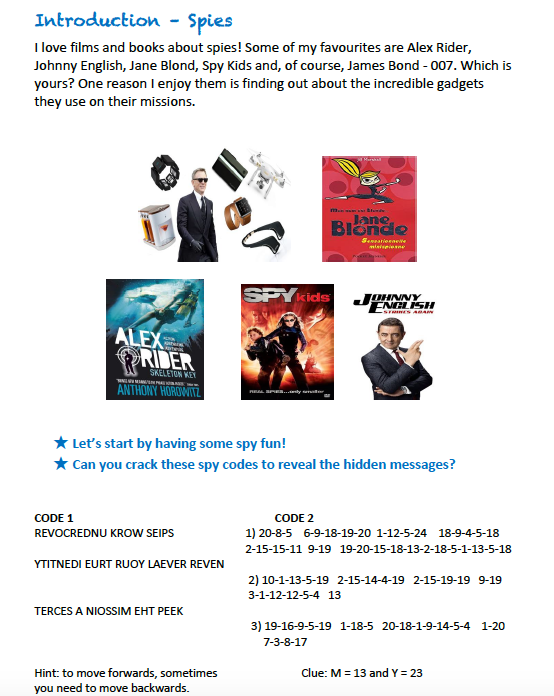 Code 1:SPIES WORK UNDERCOVERNEVER REVEAL YOUR TRUE IDENTITYKEEP THE MISSION SECRETCode 2:The first Alex Rider is StormbreakerJames Bond’s boss is called MSpies are trained at GCHQ